Уважаемые покупатели!Спасибо за покупку изделия ТМ «НЕМАН» Комод «Элен» большойКомплектация:Сборка:На стоевые 3,4,5,6 крепим основную часть направляющих 30 саморезами 33 по разметке;На нижнюю часть стоевых 3,4 прибиваем гвоздь опоры 41;Собираем каркас комода. Соединяем стоевые 3,4,5,6 монтажными планками 22,23,24 при помощи минификс 35 и крепим к дну 1 на минификсы 35;К полученной конструкции крепим цоколя 19,20 к дну 1 на конфирматы 32 и крышу 2 на минификсы 35, дополнительно крепим цоколь 19,20 к стоевым 3,4 на уголки 40 саморезами 33;Крепим цоколь 21 к стоевым 3,4 на минификсы 35. Дополнительно соединяем изнутри цоколь 19 с цоколем 21 на саморезы 34;Проверяем геометрию собранного каркаса, разница диагональных размеров не должна превышать 1 мм.Прибиваем задние стенки ДВП 27 и 28 к задней части комода гвоздями 36.Собираем ящики, используя боковины 15,16 переднюю 18 и заднюю 17 стенки ящика на конфирматы 32;Прибиваем дно ДВП 25 к ящикам гвоздями 36, предварительно проверив диагонали;Крепим ответную часть направляющих 30 к наружным частям боковин ящика 15,16 на саморезы 33, в соответствии с разметкой; Полученные ящики вставляем в собранный каркас, вставив ответную часть направляющей 30 в основную;Устанавливаем фасад ящика 11. Для этого вкручиваем в переднюю стенку ящика 18 с внутренней стороны ящика два самореза 34, чтобы кончик самореза   выступал на 3-5мм. Накладываем фасад, контролируя зазоры слева, и сверху 2мм. После выставления зазоров надавливаем на фасад, чтобы на МДФ остались следы от саморезов. После этого открываем ящик и прикручиваем фасад саморезами 34 по сделанным меткам. Далее повторяем процедуру для всех фасадов;Вставляем полки 7,8 на раннее   установленные полкодержатели 39;Крепим петли 31 к фасадам 9,10 саморезами 33;Навешиваем фасады 9,10 прикрепив соответствующие части петель 31 к стоевым 3,4 на саморезы 33, в соответствии с разметкой;Регулируем равномерные зазоры с помощью регулировочного винта петель;Клеим заглушки 37 и 38.Примечания:•	Инструменты для сборки в комплект не входятФурнитура:Схема сборки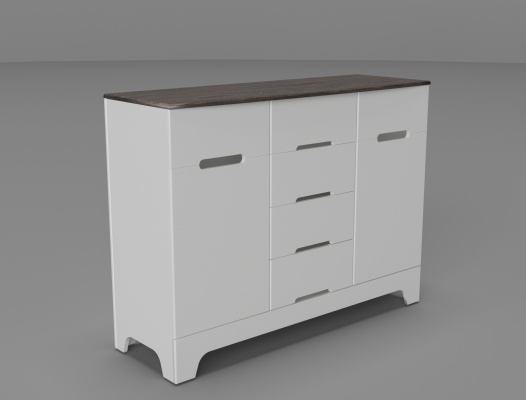 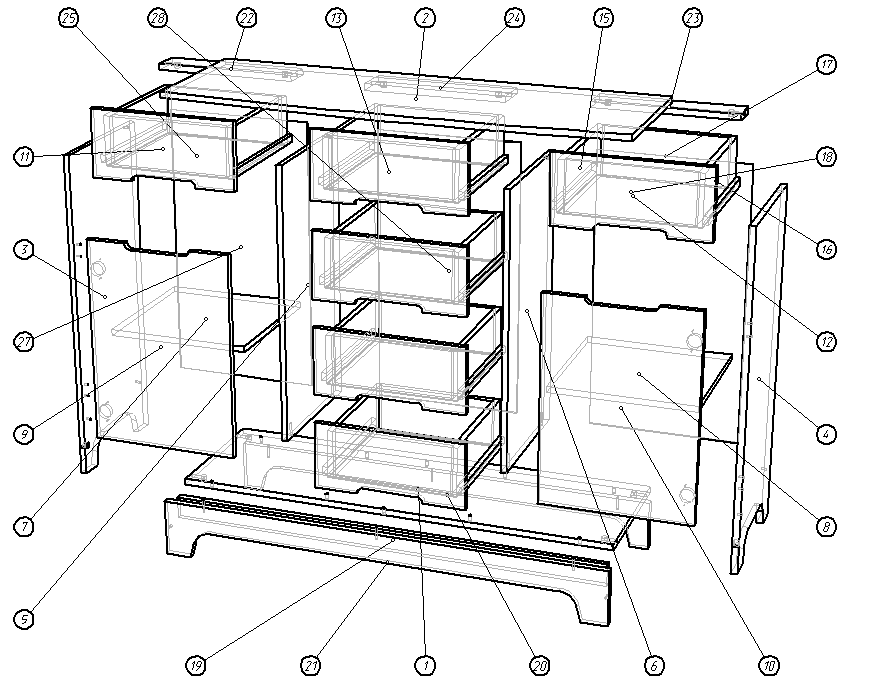 № дет.ТолщинаДлиннаШиринаКол-воДеталь11611683701Дно 21612024101Крышка МДФ3,4168843702Стоевая5,6167343702Стоевая внутренняя7,8163793702Полка9,10165463932Фасад МДФ11,12161803932Фасад ящика МДФ13161804064Фасад ящика МДФ15,161635013012Боковина ящика17163191306Задняя стенка ящика18163191306Передняя стенка ящика19161168581Цоколь201611681341Цоколь211611991501Цоколь МДФ22,2316379802Монтажная планка24163791001Монтажная планка2533483476ДВП Дно ящика2737634002ДВП Задняя стенка2837633951ДВП Задняя стенка№Наименование:кол-во30Направляющая телескоп 350мм, шт.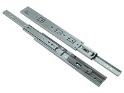 631Петля накладная, шт.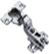 432Конфирматы 6,4*50, шт.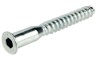 3033Саморез  3,5*16 мм., шт.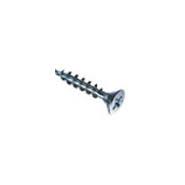 8834Саморез  3,5*30 мм., шт.3035Минификсы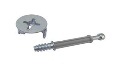 2436Гвозди 20*1,2 мм., шт.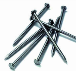 0,2кг37Заглушки конфирмат, шт.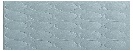 3038Заглушки минификс, шт.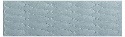 2439Полкодержатель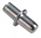 840Уголок пластмассовый двойной 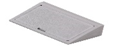 441Гвоздь-опора, шт.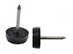 8